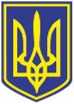 УкраїнаВИКОНАВЧИЙ КОМІТЕТЧОРНОМОРСЬКОЇ МІСЬКОЇ РАДИОдеського району Одеської областіР І Ш Е Н Н Я     05.01.2024                                                                11Про      надання       статусу       дитини,        якапостраждала        внаслідок       воєнних       дій   та        збройних        конфліктів,  малолітньому    __________________________, _________ р. н.    При розгляді заяви громадянки _____________________, яка проживає за адресою:  вулиця ________, будинок ______, квартира ______, м. Чорноморськ Одеського району Одеської області, а також матеріалів  служби у справах дітей встановлено:_______________________ р. н. (свідоцтво про народження ________________, видане __________ Приморським відділом державної реєстрації актів цивільного стану реєстраційної служби Маріупольського міського управління юстиції у Донецькій області), уродженець міста Маріуполь Донецької області, прибув з батьками до міста Чорноморська у квітні 2022 року, проживає за адресою: вулиця __________, будинок ____, квартира___,  м. Чорноморськ Одеського району Одеської області.  Внаслідок воєнних дій зазнав психологічного насильства, моральних та психологічних страждань, що не потребують доведення.Відповідно до ст. ст. 10, 30-1 Закону України «Про охорону дитинства» та постанови Кабінету Міністрів України від 24.09.2008 № 866 «Питання діяльності органів опіки та піклування, пов’язаної із захистом прав дитини» (із змінами і доповненнями), підпункту 6 пункту 3 Порядку надання статусу дитини, яка постраждала внаслідок воєнних дій та збройних конфліктів, затвердженого постановою  Кабінету Міністрів України від 05.04.2017 № 268 (із змінами), враховуючи рішення Комісії з питань захисту прав дитини № 13 від 19.12.2023, керуючись ст. ст. 34,38, 52 Закону України «Про місцеве самоврядування в Україні»,    виконавчий комітет Чорноморської  міської ради Одеського району Одеської області вирішив:        1. Надати малолітньому __________________, _____________ р. н., статус дитини, яка постраждала внаслідок воєнних дій та збройних конфліктів.        2. Контроль за виконанням цього рішення покласти на першого заступника міського голови Ігоря Лубковського.      Міський голова				                                               Василь ГУЛЯЄВ 